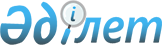 Об утверждении минимального размера расходов на управление объектом кондоминиума и содержание общего имущества объекта кондоминиума по Карасайскому районуРешение Карасайского районного маслихата Алматинской области от 3 мая 2023 года № 2-4. Зарегистрировано Департаментом юстиции Алматинской области 4 мая 2023 года № 5990-05
      В соответствии с пунктом 1 статьи 10-3 Закона Республики Казахстан "О жилищных отношениях", приказом исполняющего обязанности Министра индустрии и инфраструктурного развития Республики Казахстан от 30 марта 2020 года № 166 "Об утверждении Методики расчета сметы расходов на управление объектом кондоминиума и содержание общего имущества объекта кондоминиума, а также методики расчета минимального размера расходов на управление объектом кондоминиума и содержание общего имущества объекта кондоминиума" (зарегистрирован в Реестре государственной регистрации нормативных правовых актов за № 20284), Карасайский районный маслихат РЕШИЛ:
      1. Утвердить на 2023 год минимальный размер расходов на управление объектом кондоминиума и содержание общего имущества объекта кондоминиума в сумме 38,79 (тридцать восемь тенге семьдесят девять тиын) тенге за 1 квадратный метр в месяц согласно приложению к настоящему решению.
      2. Контроль за исполнением настоящего решения возложить на постоянную комиссию маслихата Карасайского района по экономике, бюджету, трудоустройству, развитию предпринимательства и социальной инфраструктуры.
      3. Настоящее решение вводится в действие по истечении десяти календарных дней после дня его первого официального опубликования. Методика расчета минимального размера расходов на управление объектом кондоминиума и содержание общего имущества объекта кондоминиума Глава 1. Общие положения
      1. Настоящая Методика расчета минимального размера расходов на управление объектом кондоминиума и содержание общего имущества объекта кондоминиума (далее – Методика) разработана в соответствии с Законом Республики Казахстан от 16 апреля 1997 года "О жилищных отношениях" (далее – Закон).
      2. Методика применяется в сфере жилищных отношений при расчете местными исполнительными органами минимального размера расходов на управление объектом кондоминиума и содержание общего имущества объекта кондоминиума.
      3. Минимальный размер расходов на управление объектом кондоминиума и содержание общего имущества объекта кондоминиума формируется из стоимости обязательных работ и услуг на основании не менее трех коммерческих предложений.
      4. Для расчета минимального размера расходов на управление объектом кондоминиума и содержание общего имущества объекта кондоминиума используется обязательный перечень и периодичность работ и услуг согласно Приложению 1 и рассчитывается по формуле:
      P min.год = (Рупр.+Р сод.)*К
      Р min – минимальные расходы на управление объекта кондоминиума и содержание общего имущества объекта кондоминиума;
      Р упр. – расходы, предусмотренные в пункте 1 Приложения 1 настоящей Методики.
      Р сод. – расходы, предусмотренные в пункте 2 Приложения 1 настоящей Методики.
      К – повышающий коэффициент к расходам управлению объектом кондоминиума и содержания общего имущества объекта кондоминиума в зависимости от срока эксплуатации и характеристик многоквартирного жилого дома в соответствии с Приложением 2.
      5. Размер минимального расхода на управление объектом кондоминиума и содержание общего имущества объекта кондоминиума для региона, рассчитываются по формуле:
      В min= Рmin.год /(S полез.*12 мес.), 
      где:
      В min – минимальный размер взноса на управление объектом кондоминиума и содержание общего имущества объекта кондоминиума;
      Р год – сумма расходов на управление объектом кондоминиума и содержание 
      S полез. – полезная площадь объекта кондоминиума, исчисляемая в квадратных метрах.
      6. Местные представительные органы городов республиканского значения, столицы, районов, городов областного значения в соответствии с пунктом 1 статьи 10-3 Закона, утверждают минимальный размер расходов на управление объектом кондоминиума и содержание общего имущества объекта кондоминиума на основании выполненного расчета.
      7. Минимальный размер расходов на управление объектом кондоминиума и содержание общего имущества объекта кондоминиума действует один год, перерасчет производится местными исполнительными органами с учетом инфляции.
      8. Минимальный размер расходов на управление объектом кондоминиума и содержание общего имущества объекта кондоминиума применяется в многоквартирных жилых домах, где собственники квартир, нежилых помещении не приняли решение о размере расходов или где ранее собственниками было принято решение об утверждении платы на содержание жилья, меньше чем установленный представительным органом минимальный размер на содержание общедомового имущества.  Минимальный перечень услуг и работ по управлению объектом кондоминиума и содержания общего имущества объекта кондоминиума Коэффициенты для определения взносов на управление объектом кондоминиума и содержание общего имущества объекта кондоминиума в зависимости от срока эксплуатации и характеристики многоквартирного жилого дома
					© 2012. РГП на ПХВ «Институт законодательства и правовой информации Республики Казахстан» Министерства юстиции Республики Казахстан
				
      Секретарь Карасайского районного маслихата

Б. Айнабеков
Приложение к решению Карасайского районного маслихата от 3 мая 2023 года № 2-4Приложение 1 к Методике расчета минимального размера расходов на управление объектом кондоминиума и содержание общего имущества объекта кондоминиума
№
Мероприятия
Периодичность
 1. 
Управление объектом кондоминиума, в том числе: 1) оплата труда за ведение бухгалтерского учета, статистической и налоговой отчетности; 2) оплата труда Исполнительному органу за управление объектом кондоминиума; 3) обязательные платежи в бюджет (налоги, отчисления и другое); 4) банковские услуги; 5) оплата за расчетно-кассовое обслуживание; 6) расходы на содержание офиса (аренда, связь, канцелярские товары, оргтехника и ее содержание).
ежемесячно
2.
Содержание общего имущества объекта кондоминиума, в том числе: 1) дератизация, дезинсекция, дезинфекция подвальных помещений, паркингов и других мест общего пользования объекта кондоминиума;
4 раза в год
2.
2) техническое обслуживание, локализация аварий общедомовых инженерных систем (отопления, горячего и холодного водоснабжения, водоотведения, электроснабжения, газоснабжения, вентиляции) и оборудования объекта кондоминиума, за исключением случаев, когда надлежащее техническое состояние и безопасность энергетических сетей, а также приборов учета потребления энергии возлагается на энергоснабжающую организацию;
в отопительный период – круглосуточно; в неотопительный период – 2 раза в месяц
2.
3) подготовка общедомовых инженерных систем и оборудований к осенне-зимнему периоду;
круглосуточно
2.
обеспечение санитарного состояния мест общего пользования объекта кондоминиума
1 раз в неделю
2.
4) обеспечение санитарного состояния земельного участка придомовой территории объекта кондоминиума (озеленение (посадка, уход, обрезка зеленых насаждений и газонов), санитарная очистка мусоропровода, очистка выгребных ям, уборка и побелка дворовых уборных, уборка листьев, снега и наледи, в том числе с крыши);
1 раз в месяц
2.
 5) сервисное обслуживание и поверка общедомовых приборов учета, за исключением случаев, когда надлежащее техническое состояние и безопасность энергетических сетей, а также приборов учета потребления энергии возлагается на энергоснабжающую организацию; 
1 раз в год
2.
6) противопожарные мероприятия, включая содержание противопожарного оборудования, приобретение и зарядку огнетушителей, осуществление специальных надписей, указателей, оформление планов и схем эвакуации, за исключением приобретения и установки систем противопожарной сигнализации и пожаротушения;
1 раз в год
2.
7) оплату коммунальных услуг на содержание общего имущества объекта кондоминиума, по решению собрания собственников квартир, нежилых помещений.
ежемесячноПриложение 2 к Методике расчета минимального размера расходов на управление объектом кондоминиума и содержание общего имущества объекта кондоминиума
Класс зданий*
Этажность зданий
Этажность зданий
Этажность зданий
Этажность зданий
Этажность зданий
Класс зданий*
до 2
3-5
6 - 9
10 - 15
16 и выше
Срок эксплуатации здания (0 - 5 лет)
Срок эксплуатации здания (0 - 5 лет)
Срок эксплуатации здания (0 - 5 лет)
Срок эксплуатации здания (0 - 5 лет)
Срок эксплуатации здания (0 - 5 лет)
Срок эксплуатации здания (0 - 5 лет)
I
1,0
1,0
1,0
1,0
1,0
II
1,0
1,0
1,0
1,0
1,0
III
1,0
1,0
1,0
1,0
1,0
IV
1,0
1,0
1,0
1,0
1,0
Малогабаритное жилье
1,0
1,0
1,0
1,0
1,0
Срок эксплуатации здания (6 - 10 лет)
Срок эксплуатации здания (6 - 10 лет)
Срок эксплуатации здания (6 - 10 лет)
Срок эксплуатации здания (6 - 10 лет)
Срок эксплуатации здания (6 - 10 лет)
Срок эксплуатации здания (6 - 10 лет)
I
1,3
1,3
1,2
1,1
1,1
II
1,3
1,3
1,2
1,1
1,1
III
1,4
1,4
1,3
1,2
1,2
IV
1,4
1,4
1,3
1,2
1,2
Малогабаритное жилье
1,4
1,4
1,3
1,2
1,2
Срок эксплуатации здания (11-20 лет)
Срок эксплуатации здания (11-20 лет)
Срок эксплуатации здания (11-20 лет)
Срок эксплуатации здания (11-20 лет)
Срок эксплуатации здания (11-20 лет)
Срок эксплуатации здания (11-20 лет)
I
1,4
1,4
1,3
1,2
1,2
II
1,4
1,4
1,3
1,2
1,2
III
1,5
1,5
1,4
1,3
1,3
IV
1,5
1,5
1,4
1,3
1,3
Малогабаритное жилье
1,5
1,5
1,4
1,3
1,3
Срок эксплуатации здания (21-40 лет)
Срок эксплуатации здания (21-40 лет)
Срок эксплуатации здания (21-40 лет)
Срок эксплуатации здания (21-40 лет)
Срок эксплуатации здания (21-40 лет)
Срок эксплуатации здания (21-40 лет)
I
1,5
1,5
1,4
1,3
1,3
II
1,5
1,5
1,4
1,3
1,3
III
1,6
1,6
1,5
1,4
1,4
IV
1,6
1,6
1,5
1,4
1,4
Малогабаритное жилье
1,6
1,6
1,5
1,4
1,4
Срок эксплуатации здания (41-80 лет)
Срок эксплуатации здания (41-80 лет)
Срок эксплуатации здания (41-80 лет)
Срок эксплуатации здания (41-80 лет)
Срок эксплуатации здания (41-80 лет)
Срок эксплуатации здания (41-80 лет)
I
1,6
1,6
1,5
1,4
1,4
II
1,6
1,6
1,5
1,4
1,4
III
1,7
1,7
1,6
1,5
1,5
IV
1,7
1,7
1,6
1,5
1,5
Малогабаритное жилье
1,7
1,7
1,6
1,5
1,5